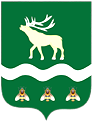 Российская Федерация Приморский крайДУМА ЯКОВЛЕВСКОГО МУНИЦИПАЛЬНОГО ОКРУГАПРИМОРСКОГО КРАЯРЕШЕНИЕ15 августа 2023 года                     с. Яковлевка                               №   - НПАО Порядке принятия решения о применении мер ответственности к депутату Думы Яковлевского муниципального округа, главе Яковлевского муниципального округа, представившим недостоверные или неполные сведения о своих доходах, расходах, об имуществе и обязательствах имущественного характера, а также сведения о доходах, расходах, об имуществе и обязательствах имущественного характера своих супруги (супруга) и несовершеннолетних детей, если искажение этих сведений является несущественнымНа основании части 7.3-2 статьи 40 Федерального закона от 06.10.2003 № 131-ФЗ «Об общих принципах организации местного самоуправления в Российской Федерации», части 17(2) статьи 3 Закона Приморского края от 25.05.2017 № 122-КЗ «О порядке исполнения гражданами, претендующими на замещение должности главы местной администрации по контракту, муниципальной должности, лицами, замещающими указанные должности, предусмотренных законодательством о противодействии коррупции отдельных обязанностей, запретов и ограничений, проверки их соблюдения» Дума Яковлевского муниципального округаРЕШИЛА:1. Утвердить Порядок принятия решения о применении мер ответственности к депутату Думы Яковлевского муниципального округа, главе Яковлевского муниципального округа, представившим недостоверные или неполные сведения о своих доходах, расходах, об имуществе и обязательствах имущественного характера, а также сведения о доходах, расходах, об имуществе и обязательствах имущественного характера своих супруги (супруга) и несовершеннолетних детей, если искажение этих сведений является несущественным  (прилагается).2.  Признать утратившим силу решение Думы Яковлевского муниципального района от 07.05.2023 № 270-НПА «О Порядке принятия решения о применении мер ответственности к депутату Думы Яковлевского муниципального района, главе Яковлевского муниципального района, представившим недостоверные или неполные сведения о своих доходах, расходах, об имуществе и обязательствах имущественного характера, а также сведения о доходах, расходах, об имуществе и обязательствах имущественного характера своих супруги (супруга) и несовершеннолетних детей, если искажение этих сведений является несущественным.3. Настоящее решение вступает в силу после его официального опубликования.Председатель Думы Яковлевскогомуниципального округа                                                                Е.А.ЖивотягинГлава Яковлевскогомуниципального района                                                                 А.А. КоренчукПриложение УТВЕРЖДЕНрешением Думы Яковлевскогомуниципального округаот  15 августа 2023 года №   - НПАПорядокпринятия решения о применении мер ответственности к депутату Думы Яковлевского муниципального округа, главе Яковлевского муниципального округа, представившим недостоверные или неполные сведения о своих доходах, расходах, об имуществе и обязательствах имущественного характера, а также сведения о доходах, расходах, об имуществе и обязательствах имущественного характера своих супруги (супруга) и несовершеннолетних детей, если искажение этих сведений является несущественным1. Настоящий Порядок разработан в соответствии с Федеральным законом от 06.10.2003 № 131-ФЗ «Об общих принципах организации местного самоуправления в Российской Федерации» (далее - Федеральный закон № 131-ФЗ), Федеральным законом от 25.12.2008 № 273-ФЗ «О противодействии коррупции», Законом Приморского края от 25.05.2017 № 122-КЗ «О порядке исполнения гражданами, претендующими на замещение должности главы местной администрации по контракту, муниципальной должности, лицами, замещающими указанные должности, предусмотренных законодательством о противодействии коррупции отдельных обязанностей, запретов и ограничений, проверки их соблюдения» (далее – Закон Приморского края № 122-КЗ), Уставом Яковлевского муниципального округа и устанавливает процедуру принятия решения о применении к депутату Думы Яковлевского муниципального округа, главе Яковлевского муниципального округа (далее – лицо, замещающее муниципальную должность), представившим недостоверные или неполные сведения о своих доходах, расходах, об имуществе и обязательствах имущественного характера, а также сведения о доходах, расходах, об имуществе и обязательствах имущественного характера своих супруги (супруга) и несовершеннолетних детей, если искажение этих сведений является несущественным, мер ответственности, предусмотренных частью 7.3-1 статьи 40 Федерального закона № 131-ФЗ (далее – меры ответственности). 2. Основанием для рассмотрения вопроса о применении к лицу, замещающему муниципальную должность, меры ответственности является поступившее в Думу Яковлевского муниципального округа (далее – Дума муниципального округа) заявление Губернатора Приморского края, предусмотренное частью 17 статьи 3 Закона Приморского края № 122-КЗ (далее - заявление Губернатора Приморского края).3. Заявление Губернатора Приморского края подлежит регистрации аппаратом Думы муниципального округа в день его поступления и передаче в течение 1 рабочего дня председателю Думы муниципального округа.4. Председатель Думы муниципального округа в течение 3 рабочих дней со дня регистрации заявления:1) направляет копию заявления Губернатора Приморского края председателю и членам комиссии по законности и регламенту (далее - комиссия);2) направляет копию заявления Губернатора Приморского края лицу, замещающему муниципальную должность, в отношении которого поступило заявление Губернатора Приморского края, и предлагает дать письменные пояснения по существу выявленных в результате проверки, проведенной органом исполнительной власти Приморского края, осуществляющим реализацию функций по профилактике коррупционных и иных правонарушений, фактов предоставления недостоверных или неполных сведений о доходах, расходах, об имуществе и обязательствах имущественного характера.5. Председатель комиссии в 10-дневный срок назначает дату заседания комиссии и уведомляет лицо, замещающее муниципальную должность, в отношении которого поступило заявление Губернатора Приморского края, о дате, времени и месте рассмотрения заявления. При этом дата заседания комиссии не может быть назначена позднее 25 дней со дня регистрации заявления Губернатора Приморского края и ранее чем через 3 дня со дня уведомления лица, замещающего муниципальную должность, в отношении которого поступило заявление.6. При рассмотрении заявления председатель комиссии:1) оглашает поступившее заявление Губернатора Приморского края;2) оглашает письменные пояснения лица, в отношении которого поступило заявление Губернатора Приморского края, и предлагает ему выступить по рассматриваемому вопросу;3) предлагает членам комиссии высказать свое мнение по рассматриваемому вопросу.В случае если лицо, замещающее муниципальную должность, не представило пояснений, иных дополнительных материалов, комиссия рассматривает вопрос с учетом поступившей информации о недостоверных или неполных сведениях о доходах, расходах, об имуществе и обязательствах имущественного характера.7. Неявка на заседание комиссии лица, в отношении которого рассматривается вопрос о применении меры ответственности, не препятствует рассмотрению заявления Губернатора Приморского края в его отсутствие.8. По результатам рассмотрения заявления Губернатора Приморского края комиссия оценивает фактические обстоятельства, являющиеся основанием для применения меры ответственности, и принимает решение, содержащее мотивированные рекомендации о применении указанной в заявлении Губернатора Приморского края меры ответственности, об отказе в применении мер ответственности либо о применении иной конкретной меры ответственности,  предусмотренной пунктом 9 настоящего Порядка.9. К депутату Думы муниципального округа могут быть применены следующие меры ответственности:1) предупреждение;2) освобождение депутата от должности в Думе муниципального округа с лишением права занимать должности в Думе до прекращения срока его полномочий;3) освобождение от осуществления полномочий на постоянной основе с лишением права осуществлять полномочия на постоянной основе до прекращения срока его полномочий;4) запрет занимать должности в Думе муниципального округа до прекращения срока его полномочий;5) запрет исполнять полномочия на постоянной основе до прекращения срока его полномочий.К главе муниципального округа могут быть применены следующие меры ответственности:1) предупреждение;2) освобождение от осуществления полномочий на постоянной основе с лишением права осуществлять полномочия на постоянной основе до прекращения срока его полномочий;3) запрет исполнять полномочия на постоянной основе до прекращения срока его полномочий.10. Заседания комиссии проводятся открыто. По решению комиссии может быть проведено закрытое заседание. Решение о проведении закрытого заседания принимается простым большинством голосов от установленного общего числа членов комиссии.Решения комиссии принимаются большинством голосов от числа присутствующих. При равенстве голосов решающим является голос председателя комиссии.11. Информация о решении комиссии направляется председателю Думы муниципального округа в течение 2 рабочих дней со дня принятия решения.12. Рассмотрение заявления Губернатора Приморского края и принятие по нему решения осуществляется Думой муниципального округа в течение 30 дней со дня регистрации заявления Губернатора Приморского края. В случае если заявление Губернатора Приморского края поступило в Думу муниципального округа в период между сессиями Думы, а также в случае переноса принятия Думой муниципального округа решения по причине неявки на заседание Думы лица, в отношении которого рассматривается вопрос о применении к нему меры ответственности, - не позднее 60 дней со дня регистрации указанного заявления. 13. О дате, времени и месте проведения заседания Думы муниципального округа, на котором будет рассмотрено заявление Губернатора Приморского края, лицо, замещающее муниципальную должность, в отношении которого поступило заявление, уведомляется в письменной форме не позднее чем за 5 дней до дня заседания Думы муниципального округа. 14. Решение о применении меры ответственности принимается Думой муниципального округа в присутствии лица, замещающего муниципальную должность, в отношении которого рассматривается вопрос. Неявка на заседание Думы муниципального округа лица, в отношении которого поступило заявление Губернатора Приморского края, своевременно извещенного о месте и времени заседания Думы, не препятствует рассмотрению вопроса о применении к нему меры ответственности и принятию соответствующего решения.В случае неявки указанного лица на заседание Думы муниципального округа по уважительной либо по неуважительной причине принятие решения может быть перенесено Думой муниципального округа на другой срок  в соответствии с абзацем вторым пункта 12 настоящего Порядка.15. Лицу, замещающему муниципальную должность, в отношении которого рассматривается вопрос о применении меры ответственности, на заседании Думы муниципального округа должна быть предоставлена возможность дать пояснения.16. Решение Думы муниципального округа о применении меры ответственности или об отказе в ее применении принимается с учетом рекомендаций комиссии отдельно в отношении каждого лица, замещающего муниципальную должность, в порядке, установленном Регламентом Думы муниципального округа.Депутат Думы муниципального округа, в отношении которого рассматривается вопрос о применении меры ответственности, участия в голосовании не принимает.17. Решение о применении к лицу, замещающему муниципальную должность, меры ответственности принимается на основе принципов справедливости, соразмерности и неотвратимости.При принятии решения учитываются характер совершенного коррупционного правонарушения, его тяжесть, обстоятельства, при которых оно совершено, а также личность лица, указанного в абзаце первом настоящего пункта, результаты соблюдения им других ограничений, запретов и обязанностей, установленных в целях противодействия коррупции.18. Решение о применении меры ответственности к лицу, замещающему муниципальную должность, должно содержать:а) фамилию, имя, отчество (последнее - при наличии);б) должность;в)  мотивированное обоснование, позволяющее считать искажения представленных сведений о доходах, расходах, об имуществе и обязательствах имущественного характера несущественными;г) принятую меру ответственности с обоснованием ее применения 19. В случае если при голосовании решение о применении меры ответственности в отношении лица, замещающего муниципальную должность, не набрало необходимого количества голосов, на голосование ставится предложение об отказе в применении к лицу меры ответственности. 20. Сведения в отношении лица, замещающего муниципальную должность, указываются в решении Думы муниципального округа с соблюдением законодательства Российской Федерации о персональных данных и иной охраняемой законом тайне.21. Уведомление о принятом решении Думы муниципального округа с приложением копии решения направляется в течение 5 дней со дня принятия решения Губернатору Приморского края и лицу, замещающему муниципальную должность, в отношении которого принято решение.22. Решение о применении меры ответственности к лицу, замещающему муниципальную должность, не позднее 2 рабочих дней со дня его принятия направляется в редакцию газеты «Сельский труженик» для официального опубликования и в тот же срок подлежит размещению на сайте Яковлевского муниципального округа в информационно-телекоммуникационной сети «Интернет».  23. Лицо, замещающее муниципальную должность, вправе обжаловать в судебном порядке решение Думы муниципального округа о применении в отношении него меры ответственности. 24. Лицо, замещающее муниципальную должность, освобождается от ответственности за предоставление недостоверных или неполных сведений о доходах, расходах, об имуществе и обязательствах имущественного характера в случае, если неисполнение обязанности предоставлять достоверные и полные сведения о доходах, расходах, об имуществе и обязательствах имущественного характера признается следствием не зависящих от указанного лица обстоятельств в порядке, предусмотренном частями 3 - 6 статьи 13 Федерального закона от 25 декабря 2008 года № 273-ФЗ «О противодействии коррупции».ПОЯСНИТЕЛЬНАЯ ЗАПИСКА
к проекту решения Думы Яковлевского муниципального округа«О Порядке принятия решения о применении мер ответственности к депутату Думы Яковлевского муниципального округа, главе Яковлевского муниципального округа, представившим недостоверные или неполные сведения о своих доходах, расходах, об имуществе и обязательствах имущественного характера, а также сведения о доходах, расходах, об имуществе и обязательствах имущественного характера своих супруги (супруга) и несовершеннолетних детей, если искажение этих сведений является несущественным»Статьей 40 Федерального закона от 06.10.2003 № 131-ФЗ «Об общих принципах организации местного самоуправления в Российской Федерации» установлено, что к депутату, выборному должностному лицу местного самоуправления, представившим недостоверные или неполные сведения о своих доходах, расходах, об имуществе и обязательствах имущественного характера, а также сведения о доходах, расходах, об имуществе и обязательствах имущественного характера своих супруги (супруга) и несовершеннолетних детей, если искажение этих сведений является несущественным, могут быть применены меры ответственности, предусмотренные данной статьей закона.Порядок принятия решения о применении к депутату, выборному должностному лицу местного самоуправления мер ответственности, указанных в данной статье, определяется муниципальным правовым актом в соответствии с законом субъекта Российской Федерации.Законом Приморского края от 25.05.2017 № 122-КЗ «О порядке исполнения гражданами, претендующими на замещение должности главы местной администрации по контракту, муниципальной должности, лицами, замещающими указанные должности, предусмотренных законодательством о противодействии коррупции отдельных обязанностей, запретов и ограничений, проверки их соблюдения» установлено, что порядок принятия решения о применении к депутату, выборному должностному лицу местного самоуправления мер ответственности определяется муниципальным правовым актом, который предусматривает в том числе:1) срок рассмотрения заявления Губернатора Приморского края и принятия решения по указанному заявлению, который не может превышать трех месяцев со дня поступления указанного заявления в орган местного самоуправления, уполномоченный принимать соответствующее решение;2) требования к содержанию соответствующего решения;3) требования к содержанию решения, принимаемого по результатам рассмотрения заявления Губернатора Приморского края о применении к депутату, члену выборного органа местного самоуправления, выборному должностному лицу местного самоуправления меры ответственности, в том числе обоснование избранной меры ответственности;4) срок информирования Губернатора Приморского края о принятом решении, который не может превышать пяти дней со дня его принятия;5) порядок официального опубликования информации о принятом решении о применении меры ответственности.Данные требования соблюдены в представленном проекте Положения.Согласно проекту заявление Губернатора Приморского края подлежит регистрации аппаратом Думы муниципального округа в день его поступления и передаче в течение 1 рабочего дня председателю Думы муниципального округа.Председатель Думы в течение 3 рабочих дней со дня регистрации заявления:1) направляет копию заявления Губернатора Приморского края председателю и членам комиссии по законности и регламенту;2) направляет копию заявления Губернатора Приморского края лицу, в отношении которого поступило заявление Губернатора Приморского края, и предлагает дать письменные пояснения по существу выявленных в результате проверки, фактов предоставления недостоверных или неполных сведений о доходах, расходах, об имуществе и обязательствах имущественного характера.Председатель комиссии по законности и регламенту в 10-дневный срок назначает дату заседания комиссии и уведомляет лицо, в отношении которого поступило заявление Губернатора Приморского края, о дате, времени и месте рассмотрения заявления.По результатам рассмотрения заявления Губернатора Приморского края комиссия принимает решение, содержащее мотивированные рекомендации о применении указанной в заявлении Губернатора Приморского края меры ответственности, об отказе в применении мер ответственности либо о применении иной конкретной меры ответственности,  предусмотренной Федеральным законом № 131-ФЗ и пунктом 9 Порядка.Информация о решении комиссии направляется председателю Думы муниципального округа в течение 2 рабочих дней со дня принятия решения.Рассмотрение заявления Губернатора Приморского края и принятие по нему решения осуществляется Думой в течение 30 дней со дня регистрации заявления Губернатора Приморского края. В случае если заявление Губернатора Приморского края поступило в Думу муниципального округа в период между сессиями, а также в случае переноса принятия Думой решения по причине неявки на заседание Думы лица, в отношении которого рассматривается вопрос о применении к нему меры ответственности, - не позднее 60 дней со дня регистрации указанного заявления. Уведомление о принятом решении Думы с приложением копии решения направляется в течение 5 дней со дня его принятия Губернатору Приморского края и лицу, в отношении которого принято решение.Решение о применении меры ответственности не позднее 2 рабочих дней со дня его принятия направляется в редакцию газеты «Сельский труженик» для официального опубликования и в тот же срок подлежит размещению на сайте Яковлевского муниципального округа в информационно-телекоммуникационной сети «Интернет».  Коррупциогенные факторы в проекте решения отсутствуют.Разработчик проекта решенияначальник отдела Думы округа Игнатьева Е.А.